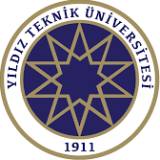 ELEKTRİK MÜHENDİSLİĞİ BÖLÜMÜ STAJ DEFTERİ TESLİM TUTANAĞIELEKTRİK MÜHENDİSLİĞİ BÖLÜMÜ STAJ DEFTERİ TESLİM TUTANAĞIELEKTRİK MÜHENDİSLİĞİ BÖLÜMÜ STAJ DEFTERİ TESLİM TUTANAĞIELEKTRİK MÜHENDİSLİĞİ BÖLÜMÜ STAJ DEFTERİ TESLİM TUTANAĞIELEKTRİK MÜHENDİSLİĞİ BÖLÜMÜ STAJ DEFTERİ TESLİM TUTANAĞIÖğrenci NoAdı SoyadıİmzaTarihTeslim Alan